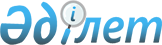 О внесении изменений в приказ Министра образования и науки Республики Казахстан от 4 декабря 2014 года № 506 "Об утверждении Правил предоставления академических отпусков обучающимся в организациях технического и профессионального, послесреднего образования"Приказ Министра образования и науки Республики Казахстан от 26 июля 2021 года № 367. Зарегистрирован в Министерстве юстиции Республики Казахстан 27 июля 2021 года № 23725
      ПРИКАЗЫВАЮ:
      1. Внести в приказ Министра образования и науки Республики Казахстан от 4 декабря 2014 года № 506 "Об утверждении Правил предоставления академических отпусков обучающимся в организациях технического и профессионального, послесреднего образования" (зарегистрирован в Реестре государственной регистрации нормативных правовых актов Республики Казахстан под № 10475) следующие изменения:
      в Правилах предоставления академических отпусков обучающимся в организациях технического и профессионального, послесреднего образования, утвержденные указанным приказом: 
      подпункты 1) и 2) пункта 2 изложить в новой редакции:
      "1) заключения врачебно-консультативной комиссии (далее – ВКК) при амбулаторно-поликлинической организации продолжительностью от 6 до 12 месяцев по болезни согласно форме № 026/у учетной документации в области здравоохранения утвержденной приказом исполняющего обязанности Министра здравоохранения Республики Казахстан от 30 октября 2020 года № ҚР ДСМ-175/2020 "Об утверждении форм учетной документации в области здравоохранения" (зарегистрирован в Реестре государственной регистрации нормативных правовых актов под № 21579) (далее – Приказ № ҚР ДСМ-175/2020);
      2) решения Централизованной врачебно-консультативной комиссии (далее – ЦВКК) противотуберкулезной организации в случае болезни туберкулезом продолжительностью не более 36 месяцев согласно форме № ТБ 014/у – категории IV учетной документации в области здравоохранения, утвержденной Приказом № ҚР ДСМ-175/2020;".
      пункт 6 изложить в новой редакции:
      "6. После выхода из академического отпуска обучающийся (либо его законный представитель) подает заявление на имя руководителя услугодателя по форме согласно приложению 5 к настоящим Правилам, документ, удостоверяющий личность, и документ, подтверждающий возможность продолжения обучения по данной специальности (справку ВКК (ЦВКК)) о состоянии здоровья из организации здравоохранения по форме № 026/у, утвержденной Приказом № ҚР ДСМ-175/2020, военный билет по форме согласно приложению 8 Приказа № 28, свидетельство о рождении, усыновлении (удочерении) ребенка по формам согласно приложениям 8, 12 Приказа № 9). При приеме документов сотрудник услугодателя сверяет подлинность копий с оригиналами документов и возвращает оригиналы услугополучателю.".
      2. Департаменту технического и профессионального образования Министерства образования и науки Республики Казахстан в установленном законодательством порядке обеспечить:
      1) государственную регистрацию настоящего приказа в Министерстве юстиции Республики Казахстан;
      2) размещение настоящего приказа на интернет-ресурсе Министерства образования и науки Республики Казахстан после его официального опубликования;
      3) в течение десяти рабочих дней после государственной регистрации настоящего приказа представление в Юридический департамент Министерства образования и науки Республики Казахстан сведений об исполнении мероприятий, предусмотренных подпунктами 1) и 2) настоящего пункта.
      3. Контроль за исполнением настоящего приказа возложить на курирующего вице-министра образования и науки Республики Казахстан.
      4. Настоящий приказ вводится в действие по истечении десяти календарных дней после дня его первого официального опубликования.
      "СОГЛАСОВАНО"
Министерство здравоохранения
Республики Казахстан
"___"_______2021 года
					© 2012. РГП на ПХВ «Институт законодательства и правовой информации Республики Казахстан» Министерства юстиции Республики Казахстан
				
      Министр образования и науки
Республики Казахстан 

А. Аймагамбетов
